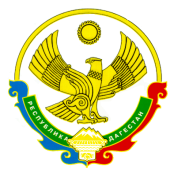 Муниципальное казённое  учреждение дополнительного образования «Табасаранская районная детская школа искусств имени Касума Магомедова»_____________________________________________________________________________368650  Республика Дагестан, Табасаранский район, с. Хучни,  ул.Омара Османова 46а  E-mail mudoshi_khuchni@mail.ru «06» апреля  2020г.                                                                                                     №1ПРИКАЗОб организации деятельности Школы в условиях режима повышенной готовности      В целях реализации Указа Президента Российской Федерации от 2 апреля 2020г. №239  «О мерах по обеспечению санитарно-эпидемиологического благополучия населения на территории РФ в связи с распространением новой коронавирусной инфекции  (COVID-2019)» (далее Указ) и в соответствии с Указом Главы Республики Дагестан от 18 марта 2020г. №17 «О введении режима повышенной готовности», письма Роспотребнадзора от 10.03.2020г. №02/3853-2020-27, Приказываю:1) Заместителю директора по ВР  Абдулжелиловой С.Р.:1.1.определить:- максимальное количество работников, переводимых с 7 по 30 марта 2020г.на дистанционный режим работы;1.2.приостановить до 30 апреля 2020г.включительно посещение учащимися и учителями школы;1.3.обеспечить реализацию образовательных программ с применением электронного обучения и дистанционных образовательных технологий.1.4.проинформировать работников, обучающихся и их родителей (законных представителей) об организации обучения с помощью дистанционных технологий и условий такого обучения всеми имеющимися средствами связи, включая родительские чаты;1.5. проконтролировать внесение изменений в рабочие программы основных образовательных программ начального общего, основного общего и среднего общего образования в части закрепления обучения с помощью дистанционных технологий.1.6.Абдулжелилову С.Р. назначить ответственной за организацию обучения  с помощью дистанционных технологий .1.7.для осуществления  функционирование Школы с 7 по 30 марта 2020г. включительно разрешаю находиться в школе  заместителю директора по мере необходимости.2) При осуществлении работ настоящего приказа обеспечить соблюдение мер по профилактике распространения коронавирусной инфекции (COVID-2019) среди работников, включая:- при входе в организацию – возможность обработки рук кожными антисептиками, предназначенными для этих или дезинфицирующими салфетками;информирование работников о необходимости соблюдения правил личной и общественной гигиены: режима регулярного мытья рук с мылом или обработки кожными антисептиками – в течение всего рабочего дня, после каждого посещения туалета;уборку помещений с применением дезинфицирующих средств вирулицидного действия, уделив особое внимание дезинфекции дверных ручек, выключателей, поручней, перил, контактных поверхностей (столов и стульев работников, оргтехники), мест общего пользования (комнаты приема пищи, туалетных комнат, комнаты и оборудования для занятия спортом и т. п.)наличие в организации не менее чем пятидневного запаса дезинфицирующих средств для уборки помещений и обработки рук работников;регулярное (каждые 2 часа) проветривание рабочих помещений, применение в рабочих помещениях бактерицидных ламп.контролировать температуру тела работников при входе в организацию и минимум один раз в течение рабочего дня с применением аппаратов для измерения температуры тела с обязательным информированием меня о нахождении на рабочем месте лиц с повышенной температурой тела и с признаками инфекционного заболевания.3) Утвердить методические рекомендации для педагогов по проведению занятий с применением дистанционных образовательных технологий в учреждениях дополнительного образования.4)  Не проводить никакие  мероприятия на территории организации на данный  период.5)   Разместить настоящий приказ на официальном сайте школы.6)  Контроль исполнения приказа оставляю за собой.С приказом ознакомленаЗам директора по ВР: _____________________ Абдулжелилова С.Р.Директор школы:Ильясова Б.Д.